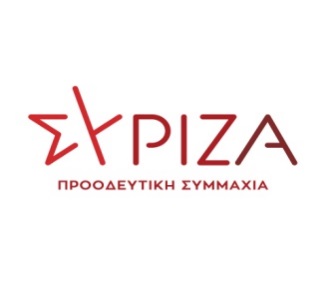 Προς το Προεδρείο της Βουλής των ΕλλήνωνΑΝΑΦΟΡΑΓια τους κ.κ. Υπουργούς:1. Οικονομικών2. Παιδείας & ΘρησκευμάτωνΘέμα: «Ενίσχυση των εκπαιδευτικών που πλήττονται από το κλείσιμο της Υψηλής Γέφυρας Σερβίων»Η Βουλευτής Κοζάνης κ. Βέττα Καλλιόπη καταθέτει αναφορά προς τους κ.κ. Υπουργούς Οικονομικών και Παιδείας & Θρησκευμάτων, με συνημμένη την από 29.03.2023 επιστολή της ΕΛΜΕ Κοζάνης σχετικά με τις επιβαρύνσεις που υφίστανται οι εκπαιδευτικοί που υπηρετούν στις σχολικές μονάδες των Σερβίων και του Βελβεντού ή διαμένουν σε αυτές και υπηρετούν σε σχολικές μονάδες της Κοζάνης, μετά το κλείσιμο της Υψηλής Γέφυρας Σερβίων. Όπως επισημαίνεται στην επιστολή, η άνοδος της τιμής της βενζίνης σε συνδυασμό με το γεγονός ότι πλέον οι εκπαιδευτικοί αναγκάζονται να μεταβούν στα σχολεία τους διανύοντας πολύ περισσότερα χιλιόμετρα μέσω εναλλακτικών διαδρομών, έχει οδηγήσει στην οικονομική τους εξόντωση, αφού υφίστανται υπέρμετρες επιβαρύνσεις σε κόστος και χρόνο. Επομένως η ΕΛΜΕ Κοζάνης καταθέτει συγκεκριμένα αιτήματα και ζητά από την Πολιτεία να λάβει έκτακτα μέτρα για τη στήριξη και την οικονομική ενίσχυση όσων εκπαιδευτικών πλήττονται από τις 17 Μαρτίου και για όσο διάστημα θα παραμείνει κλειστή η Υψηλή Γέφυρα Σερβίων. Επισυνάπτεται η επιστολή με τα αναφερόμενα σχετικά.Παρακαλούμε για την απάντησή σας και τις σχετικές ενέργειες καθώς και να μας ενημερώσετε σχετικά.Αθήνα, 6 Απριλίου 2023Η καταθέτουσα ΒουλευτήςΒέττα Καλλιόπη